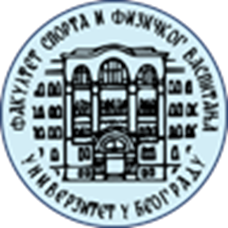 Курс: Спортско рекреативни водитељ персоналних фитнес програма Предмет: Теорија и пракса персоналног фитнесаРезултати испита 26.01.2024.* Потребно је да одраде праксу и донесу уредно попуњен дневник да бих уписао оцену.** Уколико желе оцену 5, могу да полажу теорију у следећем року (највероватније у марту). Јавите ми у наредна два дана мејлом. Ако се не јавите, уписујем оцену 4.др Станимир Стојиљковић, ред. проф.Број бодоваОцена на теоријиУкупно бодова и оцена1Милица КораћМилица Кораћ47105 (94 бода) *2Марија МитровићМарија Митровић4395 (88 бодова) *3Рајка ЛакићРајка Лакић4295 (86 бодова)4Јована ЈовићЈована Јовић41,595 (86,5 бодова) *5Ненад ЂурићНенад Ђурић3985 (86 бодова) *6Марија ДелићМарија Делић38,584 (82,5 бода) ** 7Марија ЈанковићМарија Јанковић3784 (83 бода) **8Владимир АнтићВладимир Антић317Треба да одради практичан део и праксу.9Марко РанисављевићМарко Ранисављевић23,5Није положио10Марко ДејановићМарко Дејановић18Није положио